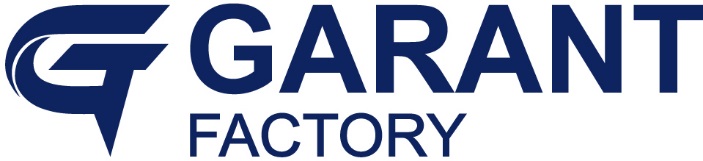 Тягово-сцепное устройствоТСУ G-MA048РУКОВОДСТВО ПО ИСПОЛЬЗОВАНИЮ И УСТАНОВКЕООО «Завод Гарант»125413, Россия, г. Москва, ул. Онежская, д. 24www.zavodgarant.com   info@zavodgarant.comтел.: +7(495)798-05-50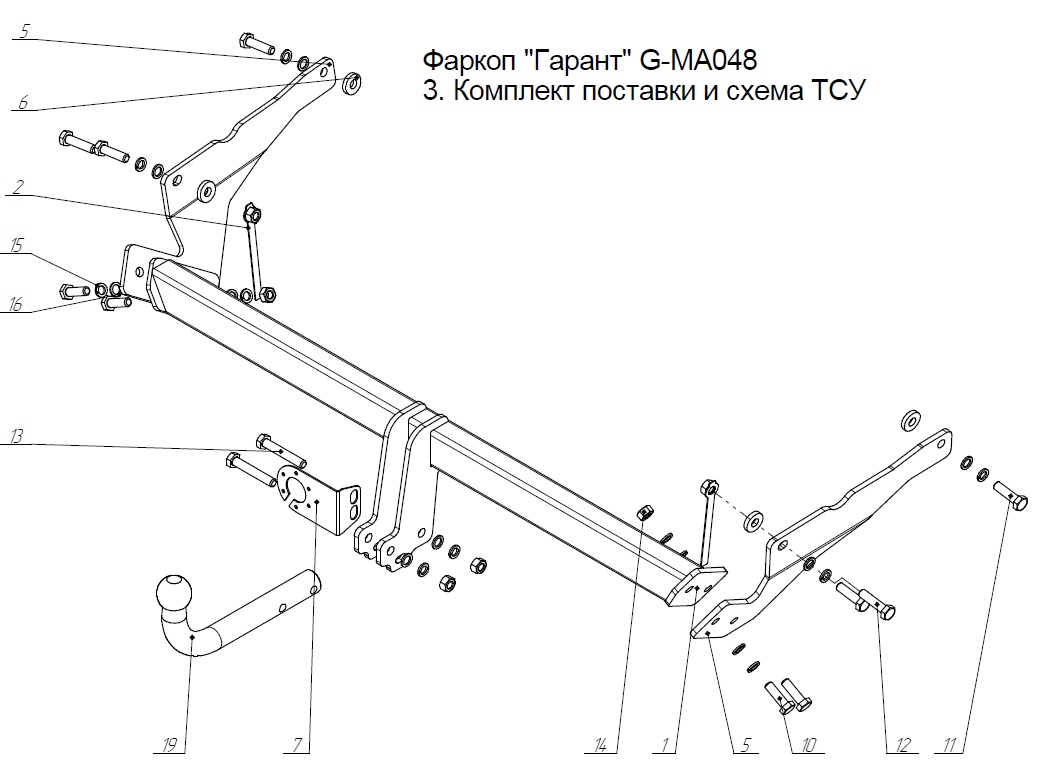 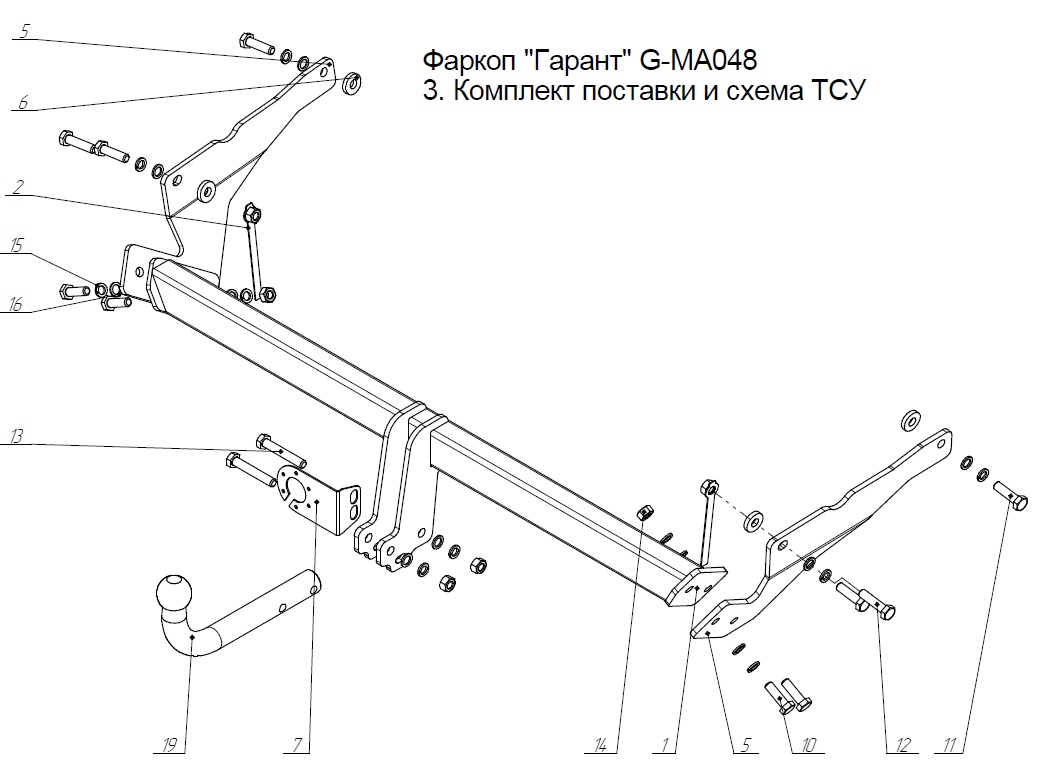 Общие положенияТягово-сцепное устройство (далее ТСУ) арт. G-MA048 предназначено для шаровой сцепки транспортного средства и буксируемого прицепа. ТСУ устанавливается на автомобиль Mazda CX-5 2012-2017 г.выпуска.ТСУ спроектировано и произведено согласно требованиям Технического регламента Таможенного союза ТР ТС 018/2011 "О безопасности колесных транспортных средств". Данное изделие соответствует образцам, прошедшим испытания на прочность и требованиям качества по ГОСТ Р ИСО 9001-2015(ISO 9001:2015).Перед монтажом внимательно ознакомьтесь с инструкцией по установке и возможностью применения данного ТСУ на Вашем автомобиле.В связи с постоянным совершенствованием продукции производитель оставляет за собой право вносить изменения, способствующие повышению качества, без уведомления потребителя.Технические характеристикиФаркоп «Гарант» G-MA048Комплект поставки и схема ТСУТребования безопасности4.1 Механическое повреждение ТСУ, например, в результате наезда на препятствие, исключает дальнейшее использование ТСУ.4.2 Поврежденный шар сцепной не подлежит ремонту.4.3 Примерно через 1000 км эксплуатации необходимо проверить болты крепления шара сцепного. 4.4 После установки ТСУ осмотрите его на диагностической станции.4.5 Не допускается эксплуатация ТСУ и прицепа без установленной страховочной цепи (троса).4.6 Не допускается внесение несогласованных с заводом-производителем изменений в конструкцию ТСУ.4.7 Рекомендуется производить установку ТСУ квалифицированными специалистами.4.8 Запрещено буксирование прицепа со скоростью более 90 км/ч.4.9 Запрещено буксирование прицепа с полной (максимальной) массой прицепа более 2200 кг.4.10 ТСУ может устанавливаться и эксплуатироваться на автомобиле, имеющем исправное техническое состояние узлов ходовой части, через которые подсоединяется ТСУ.Эти элементы не должны иметь механических повреждений и коррозии.Монтаж ТСУ на автомобильОткрутите фонари, щитки внутренних колесных арок и бампер (при необходимости) Ослабьте проводку PDS.Прикрутите Кронштейн кузова поз.5 без окончательной затяжки с помощью болтов М12х1,25х45 и(или) М12х50 и деталей Пластина в сборе поз.2 и шайба поз.6. Кронштейн кузова поз.5 имеет левое и правое исполнение.Установите Балку в сборе поз.1 между кронштейнами поз.5 и прикрутите болтами М12х40 поз .10.Установите в обратном порядке фонари, щитки внутренних колесных арок и бампер (если производился демонтаж).Затяните все болты в соответствии с установленным моментом затяжки - см. таблицу ниже.Закрепите Шар сцепной поз.18 и Крепление вилки поз.7 к Балке в сборе поз.1 с помощью Болтов М12х75 поз.12.Присоедините электропроводку.Гарантии производителя1. Производитель обязуется заменить неисправный товар в течение 24 месяцев с даты покупки.2. Замена бракованного товара производится по месту покупки или непосредственно у производителя.3. Шаровая сцепка не подлежит гарантийным претензиям:а) если повреждение произошло в результате аварииб) в результате несоблюдения принципов правильной эксплуатации и технического обслуживания4. ТСУ не подлежит гарантийным претензиям:а) если в паспорте не содержится дата продажи, штамп магазина или ОТК завода-производителя, который может служить основанием для рекламации.б) в результате неправильной установки ТСУ.в) если были использованы болты и гайки с классом прочности ниже 8.8.Свидетельство о приемкеТСУ полностью укомплектовано, соответствует технической документации завода-изготовителя и признано годным к эксплуатации.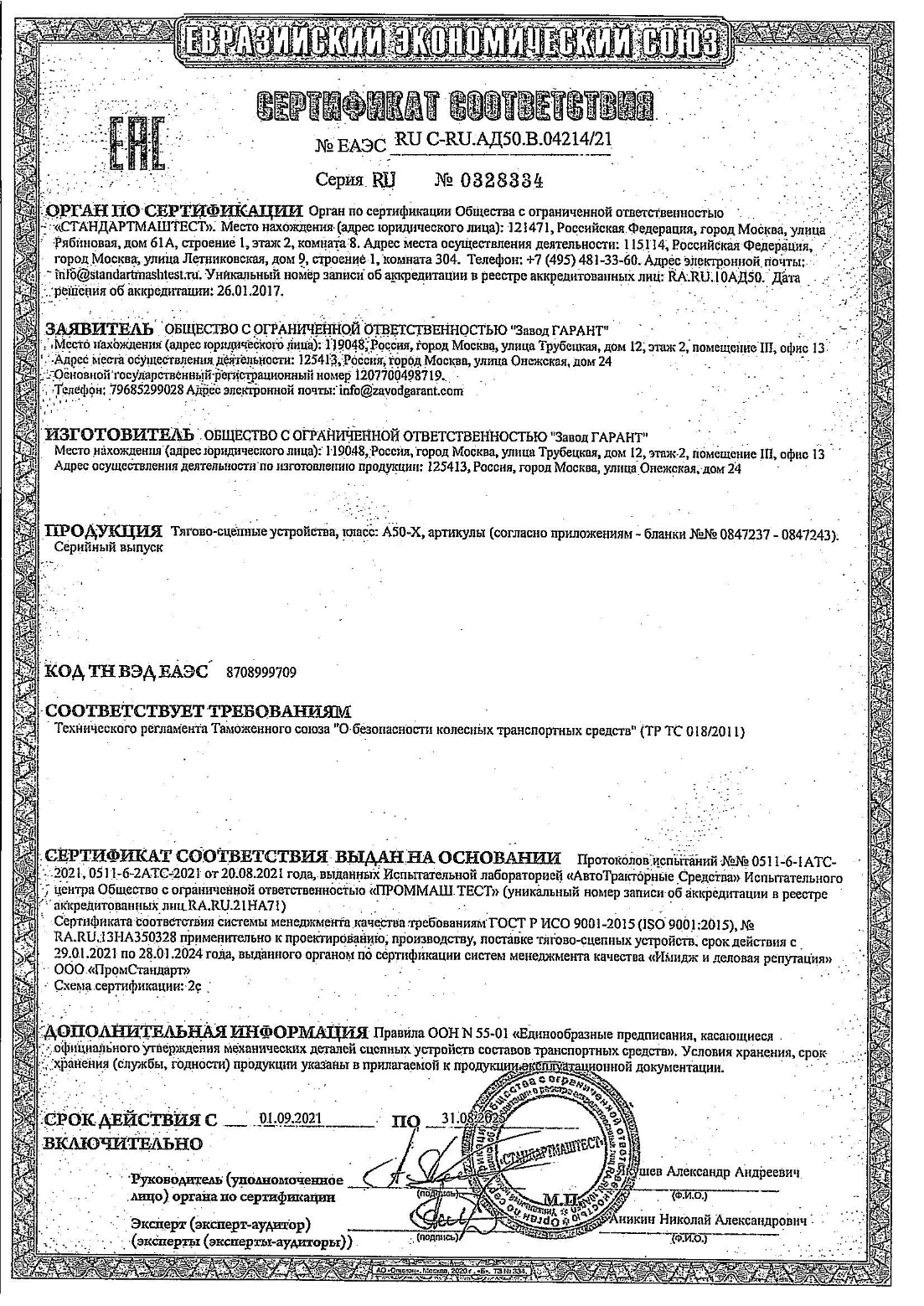 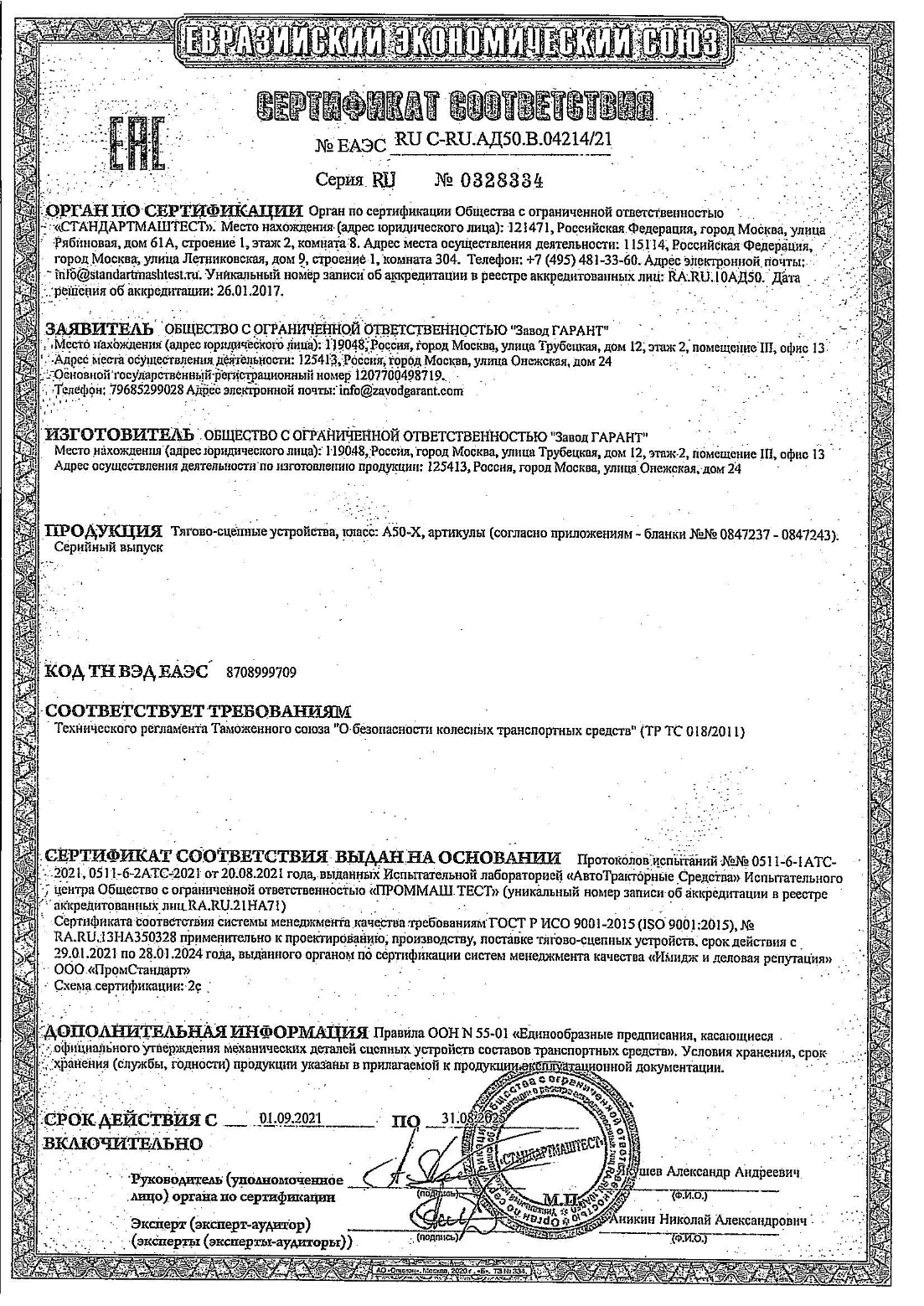 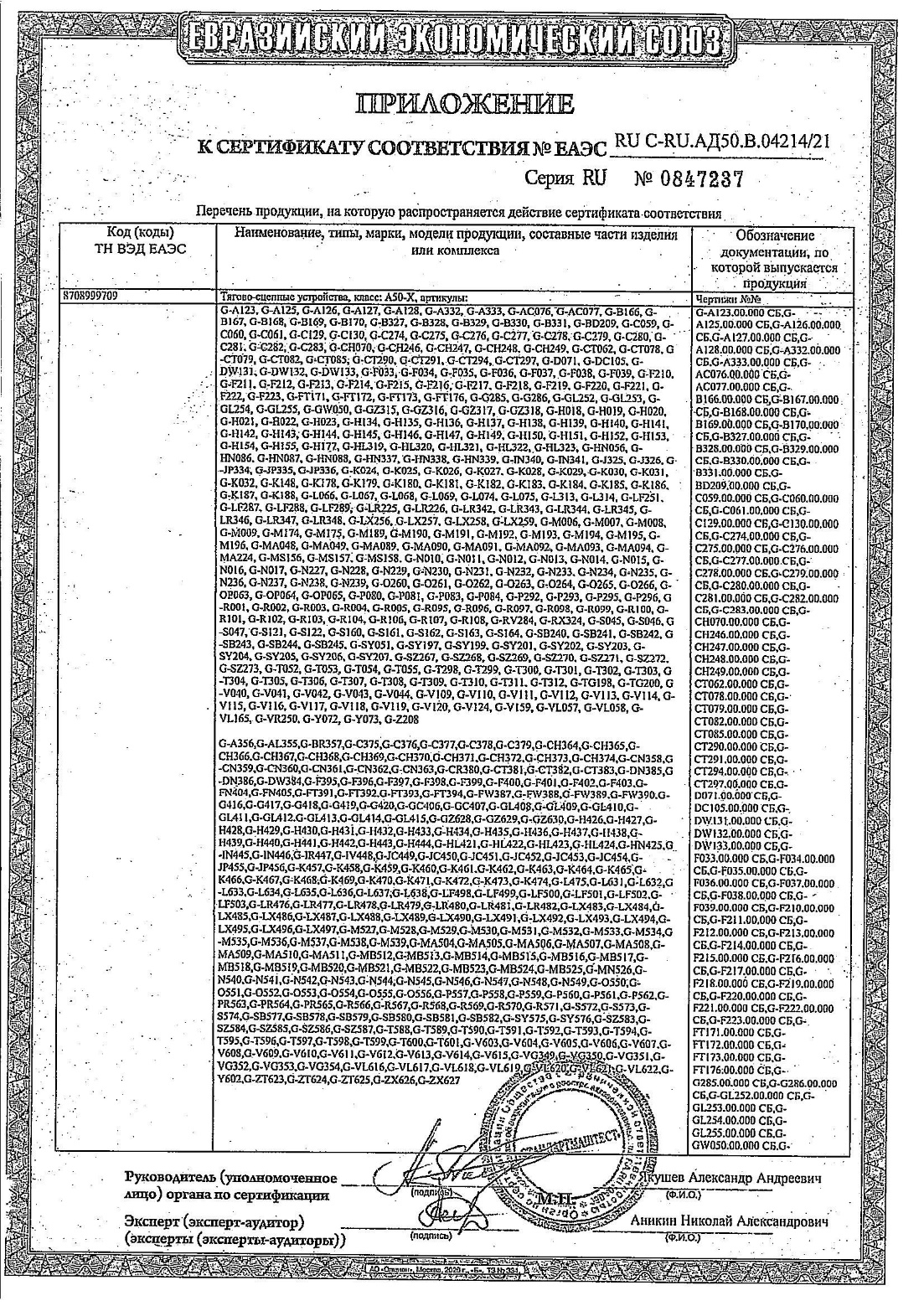 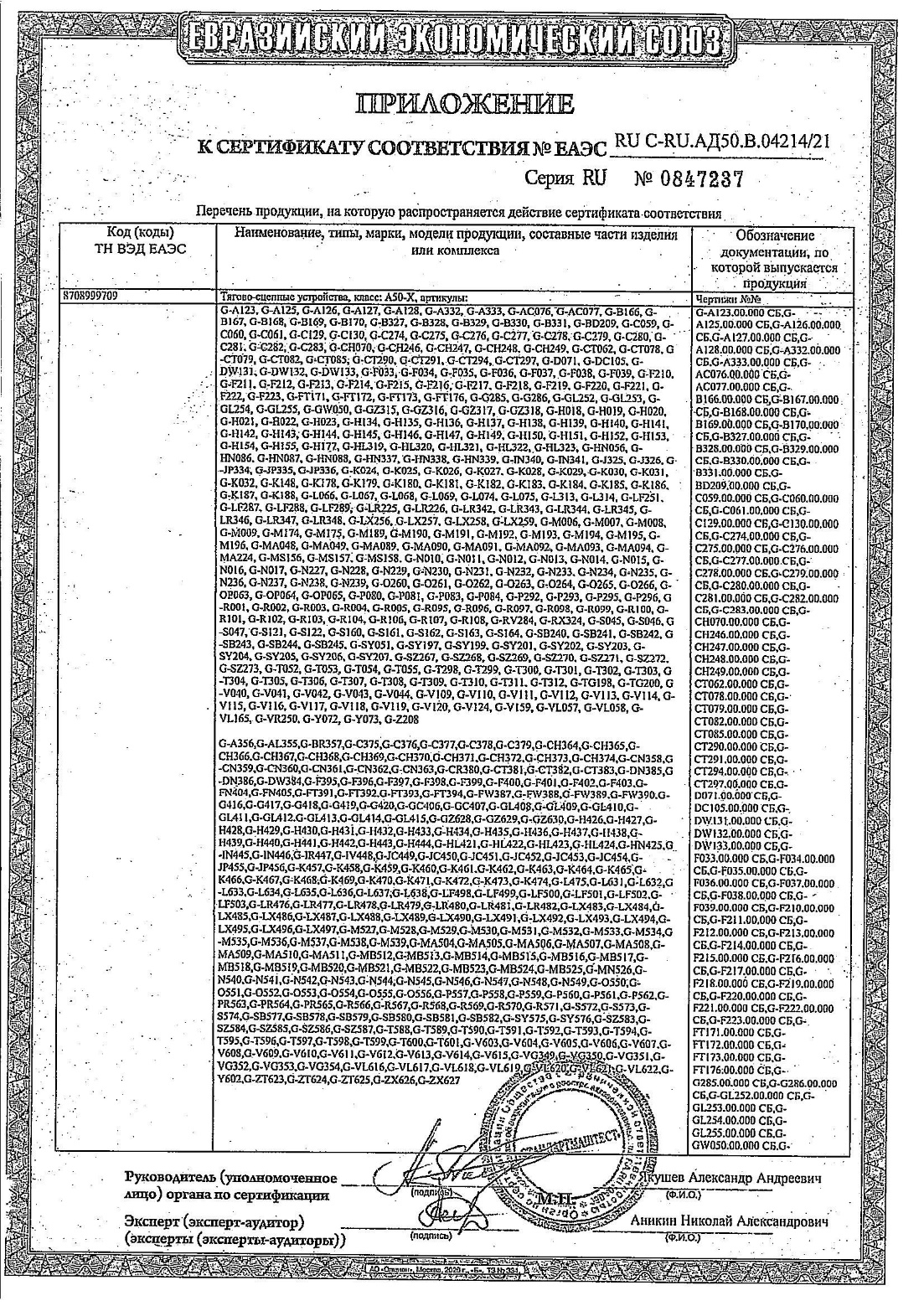 МодельС п/бампераБез п/бампераMazda CX-5 2012-2017да2.1Класс и тип сцепного устройстваА50-Х2.2Диаметр сцепного шара, мм502.3Полная масса буксируемого прицепа, кг22002.4Макс. вертикальная нагрузка на шар, кг852.5Масса ТСУ, кг16,8±0,3ПозицияНаименованиеКоличество1Балка в сборе12Пластина в сборе25Кронштейн кузова26Шайба47Крепление вилки110Болт М12-6gx40 ГОСТ 7798-70411Болт М12x1,25-6gx45 ГОСТ 7798-70412Болт М12-6gx50 ГОСТ 7798-70213Болт М12-6gx75 ГОСТ 7798-70214Гайка М12-6H ГОСТ 5915-70415Шайба 12Л ГОСТ 6402-701016Шайба C 12.37 ГОСТ 10450-781019Шар сцепной1Моменты затяжки болтов и гаек, НмМоменты затяжки болтов и гаек, НмМоменты затяжки болтов и гаек, НмМоменты затяжки болтов и гаек, НмМ825М14135М1055М16195М1285ДАТА ВЫПУСКА _____________ДАТА ПРОДАЖИ _____________ШТАМП ОТКШТАМП МАГАЗИНАДАТА УСТАНОВКИ _____________ДАТА УСТАНОВКИ _____________ШТАМП СЕРВИСНОГО ЦЕНТРАШТАМП СЕРВИСНОГО ЦЕНТРА